ДЕПАРТАМЕНТ ОБРАЗОВАНИЯ ГОРОДА МОСКВЫГОСУДАРСТВЕННОЕ БЮДЖЕТНОЕ ОБРАЗОВАТЕЛЬНОЕ УЧРЕЖДЕНИЕСРЕДНЕГО ПРОФЕССИОНАЛЬНОГО ОБРАЗОВАНИЯ ГОРОДА МОСКВЫКОЛЛЕДЖ СВЯЗИ №54 (ОП6)Задания для олимпиадыпо русскому языку и литературедля обучающихся групп СПО 1 курсана базе 9 классовАвтор Коршунова Т.ЛМосква 2014 годОлимпиадные задания №1Задания1. ФонетикаОпределите, сколько раз встречается звук  в предложении.Я люблю свою дорогую лошадку2. ОрфоэпияВ каких словах современная норма требует перед буквойЕ произносить не мягкий, а твердый согласный звук?а) Ателье, б) атеист, в) музей, г) кафе, д) термин, е) фанера, ж) патент.3. СловообразованиеУкажите правильный разбор слова по составу.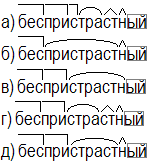 4. МорфологияЗаполните правый столбец таблицы.5. СтилистикаУчастников Олимпиады по русскому языку спросили, с какого года они начали готовиться к Олимпиаде. Кто же ответил верно?а) Коля: С двух тысяч четырнадцатого годаб) Боря: С две тысячи четырнадцатого годав) Надя: С двух тысячи четырнадцатого годаг) Ксюша: С двух тысяче четырнадцатого года6. История языкаЗаполните таблицу недостающими названиями частей человеческого тела.7. Сравнительное языкознаниеКакие языки из перечисленных родственных русскому языку?Французский, английский, сербский, литовский, эстонский, белорусский, латышский, украинский, грузинский, польский, испанский, монгольский.8. ЛексикаПодберите русские синонимы к словам иноязычного происхождения.а) актуальныйб) ажиотажв) адаптацияг) эксклюзивный9. ФразеологияВспомните устойчивые выражения и распределите между животными слова из списка.а) Собаке – б) слону – в) рыбке – г) коту – д) кобыле – е) корове – Список слов: дробина, зонтик, масленица, пятая нога, седло, хвост.10. СинтаксисВ каких предложениях казалось и кажется являются вводными словами и требуют обособления?а) Казалось все только и ждут его решения.б) Мне казалось нет никакого выхода из ситуации.в) Кажется мы где-то встречались.г) Нам кажется пора домой.д) Нам кажется подозрительным ваше поведение.11. Мини-сочинениеВ рассказе А. Платонова звучит вопрос: «Что лучше – свободный слепой человек, или зрячий, но невинно заключенный?» Один юноша задал вопрос: «А он молодой или старый?»Как вы думаете, имеет ли это значение?Ответы1. 6 раз2.а) Ателье, б) атеист, г) кафе, д) термин3. д4. а) красивее, краше, б) легче, в) суше, г) туже, д) моложе, е) проще, ж) ближе, з) глаже, и) жиже, й) хуже5. б) Боря: С две тысячи четырнадцатого года6.а) чело, б) щека, в) око,г) уста, д) шея, е) стан, ж) плечи, з) деснца, и) ладонь, й) перст7. сербский, белорусский, украинский, польский8. а) важный в настоящее времяб) возбуждение, волнениев) приспособлениег) исключительный9.а) пятая ногаб) дробинав) зонтикг) масленицад) хвосте) седло10. а, в, гОлимпиадные задания №2Выполните задания:№1Вспомните и запишите высказывания известных людей о роли русского языка и литературы в жизни общества1 балл за каждое правильно приведенное высказывание№2Перечислите эпические жанры1 балл за каждый правильный ответ№3Вспомните и запишите, какие исторические события нашли отражение в следующих произведениях:А.С.Пушкин «Капитанская дочка»Л.Н.Толстой «Севастопольские рассказы», «Война и мир»М.А.Булгаков «Собачье сердце»М.А.Шолохов «Тихий Дон»И.А.Бунин «Окаянные дни»1 балл за каждый правильный ответ№4Соотнесите автора и литературное произведение:1.А.С.Пушкин          А. «Три Сестры»2.И.С.Тургенев       Б. Стихотворение в прозе3.А.Н.Островский          В.Один день Ивана Денисовича4.Л.Н.Толстой              Г. «Снегурочка»5.А.П.Чехов                  Д. «Бесприданница»6.Ф.М.Достоевский   Е.  «Арап Петра Великого»7.А.И.Солженицин     Ж. «Пиковая дама»8.А.Т.Твардовский      З. «Евгений Онегин»                                         И. «Братья Карамазовы»                                         К. «Идиот»                                         Л. «Дневник писателя»                                        М. «Василий Теркин»                                        Н. «Дом у дороги»                                        О. «Анна Каренина»                                         П. «Вишневый сад»1 балл за каждое правильное сочетание№5Вспомните и процитируйте отрывки из произведений русских поэтов о временах года. Укажите авторов отрывков1 балл за каждый полный  правильный ответ№6Составьте словарик художественно-выразительных средств на основе отрывков стихотворений.А. Лучше снег да вьюгу      Встретить грудью рад!Словно как с испугуРаскричавшись, к югуЖуравли летятА.ФетБ. Спит ковыль. Равнина дорогая,    И свинцовой свежести полынь.    Никакая родина другая    Не вольет мне в грудь мою теплынь    Свет луны, таинственный и длинный,    Плачут вербы, шепчут тополя.    Но никто под окрик журавлиный    Не разлюбит отчие поля.С.Есенин№7.Определите имена писателей по датам:А. 1743-1816гг.Б. 1821-1881В. 1889-1966Г. 1868-19361 балл за каждый правильный ответ2-й турНапишите сочинение рассуждение по статьеНачальная форма прилагательногоФорма сравнительной степени прилагательногоа)красивыйб)легкийв)сухойг)тугойд)молодойе)простойж)близкийз)гладкийи)жидкийй)плохойа)лобб)ланитав)глазг)ротд)выяе)туловищеж)раменаз)правая рукаи)дланьй)палец